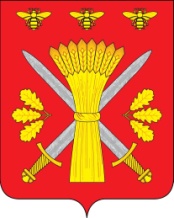 РОССИЙСКАЯ ФЕДЕРАЦИЯОРЛОВСКАЯ ОБЛАСТЬАДМИНИСТРАЦИЯ ТРОСНЯНСКОГО РАЙОНАПОСТАНОВЛЕНИЕот 25 апреля 2024 г.                                                                                              № 88                                                                                               с.ТроснаО внесении изменений в приложение к постановлению администрации Троснянского района «Об утверждении реестра остановочных пунктов по муниципальным маршрутамрегулярных перевозок в границах Троснянского района Орловской области»В соответствии с Федеральным законом от 13 июля . № 220-ФЗ «Об организации регулярных перевозок пассажиров и багажа автомобильным транспортном и городским наземным электрическим транспортом в Российской Федерации и о внесении изменений в отдельные законодательные акты Российской Федерации», Федеральным законом от 6 октября . №131-ФЗ «Об общих принципах организации местного самоуправления в Российской Федерации», постановлением администрации Троснянского района от 14 ноября 2016 года № 186 «О Порядке ведения реестра остановочных пунктов по муниципальным маршрутам регулярных перевозок в Троснянском районе Орловской области» администрация района постановляет:  1.Внести изменение в приложение к постановлению администрации Троснянского района № 188 от 16 ноября 2016 года «Об утверждении реестра остановочных пунктов по муниципальным маршрутам регулярных перевозок в границах Троснянского района Орловской области» изложив его в новой редакции согласно приложению.          2.Разместить настоящее постановление на официальном сайте администрации района в сети Интернет.3.Контроль за исполнением настоящего постановления оставляю за собой.Глава района                                                                     А. В. ЛевковскийПриложение к постановлениюадминистрации Троснянского района от 25 апреля 2024 г. № 88РЕЕСТР остановочных пунктов по муниципальным маршрутам регулярных перевозок в границах Троснянского района Орловской областиРегистрационный номер остановочного пунктаНаименование остановочного пунктаМестоположение остановочного пунктаСведения об использовании остановочного пункта в качестве начального (конечного) остановочного пункта 12341КП Троснас.Тросна, ул.Московская д.31Начальный остановочный пункт маршрута «Тросна-с-з Красноармейский»2Киевский поворот434 км. федеральной автомобильной дороги М-2 «Крым»3дер. Чернодьеповорот на дер. Чернодье 7-й км. федеральной автомобильной дороги А-142 Тросна-Калиновка4дер. Лавровоповорот на дер. Лаврово 10-й км. федеральной автомобильной дороги А-142 Тросна-Калиновка5д.Ильино-Нагорноед.Ильино-Нагорное 13-й км. федеральной автомобильной дороги А-142 Тросна-Калиновка6поворот  в с-з Красноармейскийповорот  в с-з Красноармейский 15-й км. федеральной автомобильной дороги А-142 Тросна-Калиновка7пос. Рождественскийпос. РождественскийКонечный остановочный пункт маршрута «Тросна-с-з Красноармейский»1КП Троснас.Тросна, ул.Московская д.31Начальный остановочный пункт маршрута «Тросна-Красавка»8Глазуновский поворот442-й км. федеральной автомобильной дороги М-2 «Крым»9Муравльский поворот449-й км.  федеральной автомобильной дороги М-2 «Крым» 10Малаховский поворот452-й км.   федеральной автомобильной дороги  М-2 «Крым»11Никольский поворот455-й км.  федеральной автомобильной дороги  М-2 «Крым»12д. Ветренкад. Ветренка13д. Березовкад. Березовка14с. Никольскоес. Никольское15п. Краснопавловскийп. Краснопавловский16д.Красавкад.КрасавкаКонечный остановочный пункт маршрута «Тросна-Красавка»1КП Троснас.Тросна, ул.Московская д.31Начальный остановочный пункт маршрута «Тросна-Ломовец»2Киевский поворот434 км. федеральной автомобильной дороги М-2 «Крым»17д. Нижнее Мухановод. Нижнее Муханово18поворот  на с.Ломовецповорот  на с.Ломовец автомобильная дорога общего пользования межмуниципального значения Орловской области: М-2 «Крым»-Ломовец19с. Ломовецс. Ломовец20д.Черньд.ЧерньКонечный остановочный пункт маршрута «Тросна-Ломовец»1КП Троснас.Тросна, ул.Московская д.31Начальный остановочный пункт маршрута «Тросна-Муравль»8Глазуновский поворот442-й км. федеральной автомобильной дороги М-2 «Крым»9Муравльский поворот449-й км.  федеральной автомобильной дороги М-2 «Крым»21пос.Красноармейскийпос.Красноармейский22д.Чермошноед.Чермошное23с.Муравльс.МуравльКонечный остановочный пункт маршрута «Тросна-Муравль»1КП Троснас.Тросна, ул.Московская д.31Начальный остановочный пункт маршрута «Тросна-Гнилец»8Глазуновский поворот442-й км.  федеральной автомобильной дороги М-2 «Крым»24Пешехоновский поворотповорот на д.Рудово автомобильная дорога общего пользования регионального значения Орловской области Змиёвка-Глазуновка-Тросна25д.Турейкад.Турейка26поворот на с.Воронецповорот на Воронец  автомобильная дорога общего пользования регионального значения Орловской области Змиёвка-Глазуновка-Тросна27начало с. Воронецначало с. Воронец28с.Воронецс.Воронец29с.Гнилецс.ГнилецКонечный остановочный пункт маршрута «Тросна-Гнилец»1КП Троснас.Тросна, ул.Московская д.31Начальный остановочный пункт маршрута «Тросна-Сомово»30ПенькозаводПенькозавод автомобильная дорога общего пользования межмуниципального значения Орловской области Тросна-Каменец31д. Сомовод. Сомово32д. Горчаковоповорот на д. Горчаково  автомобильная дорога общего пользования межмуниципального значения Орловской области Тросна-Каменец33д. Каменецд. КаменецКонечный остановочный пункт маршрута «Тросна-Сомово»1КП Троснас.Тросна, ул.Московская д.31Начальный остановочный пункт маршрута «Тросна-Редогощь»34Муравльский поворот449-й км.  федеральной автомобильной дороги М-2 «Крым»35пос.Красноармейскийпос.Красноармейский36с.Муравльс.Муравль37Чермошонский поворот452-й км.  федеральной автомобильной дороги М-2 «Крым»38д.Чермошноед.Чермошное39поворот на д.Студенокповорот на д.Студенок автомобильная дорога общего пользования межмуниципального значения Орловской области М-2 «Крым»-Черемошное-Студенок40поворот на д.Колычевкаповорот на д.Колычевка  автомобильная дорога общего пользования межмуниципального значения Орловской области «М-2 «Крым»-Черемошное-Студенок»-Колычевский41поворот на д.Покровскоеповорот на д.Покровское автомобильная дорога общего пользования местного значения п.Колычевский-д.Редогощь42д.Редогощьд.РедогощьКонечный остановочный пункт маршрута «Тросна-Редогощь»